В сентябре в МБОУ Заполосной СОШ Школьным спортивным клубом «Юниор» были организованы Эстафеты, которые включали в себя целый ряд увлекательных этапов такие как: прыжки на скакалке, преодоление полосы препятствий, ведение баскетбольного мяча с последующим забрасыванием в корзину и многие другие.   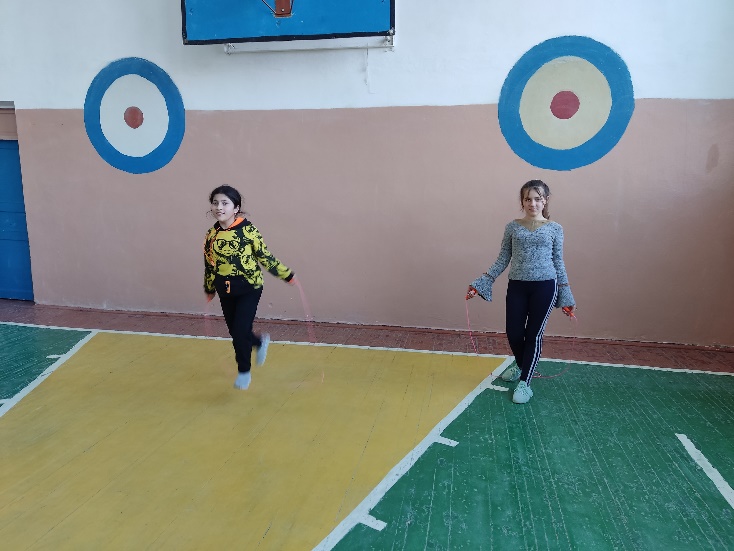 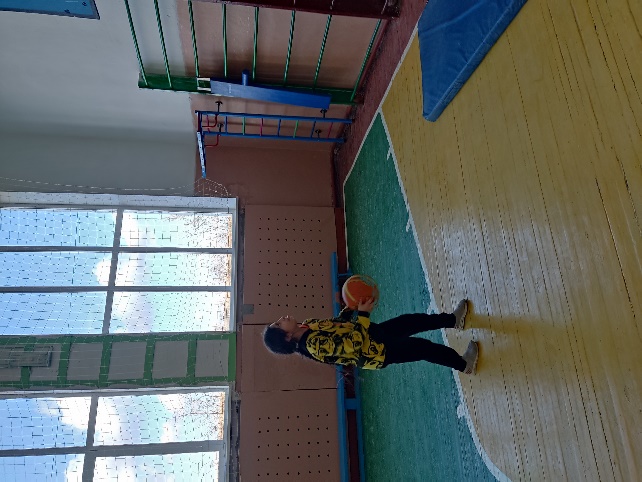 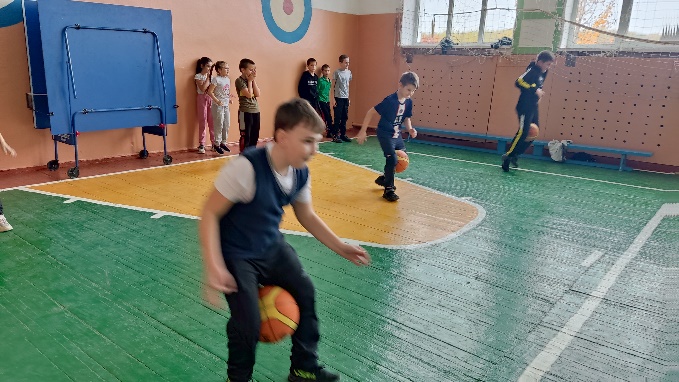 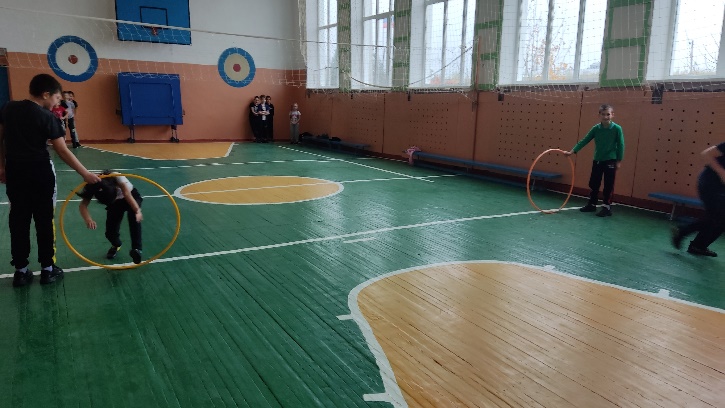 